Copyright átruházási nyilatkozatAz alább megjelölt előadás és/vagy publikáció copyright jogait az alább megnevezett előadó(k) és/vagy szerző(k) vagy szerzői kollektíva átruházza a Nemzeti Közszolgálati Egyetem Hadtudományi és Honvédtisztképző Kar Katonai Üzemeltető Intézet Híradó Tanszékre, ha és amikor az előadást és/vagy publikációt közlésre elfogadják. A copyright jogok magukban foglalják az előadás és/vagy publikáció sokszorosításának és terjesztésének jogait beleértve a fotografikus, elektronikus vagy bármely más hasonló technikával történő másolás, illetve a fordítás jogát is.A nyilatkozatot aláíró előadó(k) és/vagy szerző(k) aláírással tanusítja(k), hogy az előadás és/vagy cikk eredeti, és hogy birtokában van(nak) az átruházandó jogoknak, valamint hogy felelősséget vállal(nak) az összes társalkotó nevében is a copyright jogok átruházásának jogosságát illetően.Az előadó(k) és/vagy szerző(k) az  előadást és/vagy publikációt saját honlapon hozzáférhetővé teheti(k) az interneten, feltéve, hogy feltünteti(k) a megjelenés pontos bibliográfiai adatait, az elérhetőség címét (URL), és a copyright tulajdonosaként a Nemzeti Közszolgálati Egyetem Hadtudományi és Honvédtisztképző Kar Katonai Üzemeltető Intézet Híradó Tanszék nevét.Az előadás címe: .........................................................................................................................................Előadó(k):.....................................................................................................................................................Előadó(k) aláírása: 	1. ...........................................................................................................................			2. ...........................................................................................................................			3. ...........................................................................................................................			4. ...........................................................................................................................A publikáció címe: ........................................................................................................................................Szerző(k):.....................................................................................................................................................Szerző(k) aláírása: 	1. ...........................................................................................................................			2. ...........................................................................................................................			3. ...........................................................................................................................			4. ...........................................................................................................................Dátum:........................................., 20.. ..................................hó „         ”- n.A nyilatkozatot kérjük elektornikus úton eljuttatni a konferencia szervezőbizottságához:e-mail: comconf@uni-nke.hu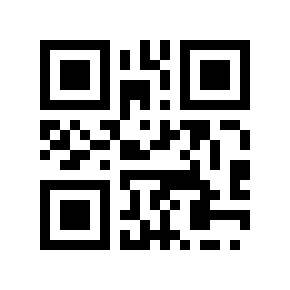 